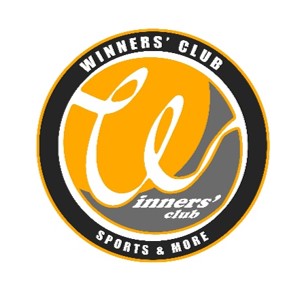 ΑΙΤΗΣΗ ΕΓΓΡΑΦΗΣΣΤΟΙΧΕΙΑ ΠΑΙΔΙΟΥ:ΕΠΩΝΥΜΟ:						ΟΝΟΜΑ:						ΗΜΕΡΟΜΗΝΙΑ ΓΈΝΝΗΣΗΣ:						ΗΛΙΚΙΑ:			ΣΤΟΙΧΕΙΑ ΓΟΝΕΑ / ΚΗΔΕΜΟΝΑ:ΟΝΟΜΑΤΕΠΩΝΥΜΟ ΠΑΤΕΡΑ:									 	ΟΝΟΜΑΤΕΠΩΝΥΜΟ ΜΗΤΕΡΑΣ:									 	ΔΙΕΥΘΥΝΣΗ ΚΑΤΟΙΚΙΑΣ:											ΑΡΙΘΜΟΣ:				Τ.Κ: 			ΠΟΛΗ:					ΤΗΛΕΦΩΝΑ ΕΠΕΙΓΟΥΣΑΣ ΕΙΔΟΠΟΙΗΣΗΣ:ΚΙΝΗΤΟ ΤΗΛΕΦΩΝΟ ΠΑΤΕΡΑ:										ΚΙΝΗΤΟ ΤΗΛΕΦΩΝΟ ΜΗΤΕΡΑΣ:										ΤΗΛΕΦΩΝΟ ΚΑΤΟΙΚΙΑΣ:											ΑΛΛΑ ΤΗΛΕΦΩΝΑ:												EMAIL:													ΑΛΛΟ EMAIL:												ΠΗΓΗ ΓΝΩΡΙΜΙΑΣ Ή ΣΥΣΤΑΣΗ:  																								ΣΤΟΙΧΕΙΑ ΥΓΕΙΑΣ ΠΑΙΔΙΟΥ:ΑΛΛΕΡΓΙΕΣ:													ΘΕΜΑ ΥΓΕΙΑΣ ΠΟΥ ΠΡΕΠΕΙ ΝΑ ΓΝΩΡΙΖΟΥΜΕ; 							*ΑΠΑΡΑΙΤΗΤΗ Η ΠΡΟΣΚΟΜΙΣΗ ΤΗΣ ΙΑΤΡΙΚΗΣ ΒΕΒΑΙΩΣΗΣΑΘΛΗΤΙΚΟ ΠΡΟΓΡΑΜΜΑ:Little WinnerZ                      Girls WinnerZ  Δοκιμή                      Εγγραφή  ΟΡΟΙ ΣΥΜΜΕΤΟΧΗΣ1. Η αίτηση συμμετοχής υποβάλλεται είτε στη γραμματεία του Winners’ Club είτε με αποστολή στο email: events@winnersclub.gr2. Κατά την έναρξη των προπονήσεων, θα πρέπει να κατατεθεί ή να αποσταλεί με email Ιατρική Βεβαίωση γιατρού ότι το παιδί είναι υγιής και σε θέση να συμμετέχει σε αθλητικές δραστηριότητες, (δεκτή και η βεβαίωση που έχετε προσκομίσει στο σχολείο).3. Μπορείτε να συμπληρώσετε την προσωρινή υπεύθυνη δήλωση υγείας (15 ημερών) έως την προσκόμιση της Ιατρικής Βεβαίωσης.4. Θα ακολουθηθούν πιστά όλα τα υγειονομικά πρωτόκολλα της Γενικής Γραμματείας Αθλητισμού κατά το χρονικό διάστημα διεξαγωγής των αθλητικών προγραμμάτων.5. Σε περίπτωση καραντίνας τα αθλητικά προγράμματα δεν θα λειτουργήσουν και τα χρήματα για προπονήσεις που δεν έγιναν θα επιστραφούν.6. ΔΗΛΩΣΗ ΣΥΓΚΑΤΑΘΕΣΗΣ ΣΥΛΛΟΓΗΣ ΚΑΙ ΕΠΕΞΕΡΓΑΣΙΑΣ ΠΡΟΣΩΠΙΚΩΝ ΔΕΔΟΜΕΝΩΝ: Με την υπογραφή της παρούσας αίτησης-δήλωσης, δηλώνω ότι με πλήρη επίγνωση και βασιζόμενος στην ελεύθερη και ανεμπόδιστη απόφαση μου, συμφωνώ, συναινώ και παρέχω τη ρητή μου συγκατάθεση για την επεξεργασία όλων των προσωπικών μου δεδομένων καθώς και του τέκνου μου τα οποία είναι απαραίτητα για την ασφαλή συμμετοχή του στο παραπάνω αθλητικό πρόγραμμα. Παράλληλα, δέχομαι την φωτογράφιση και βιντεοσκόπηση του παιδιού μου για χρήση στο Site και στα Social Media της εταιρίας. Γνωρίζω δε, το δικαίωμα πρόσβασης μου στα πιο πάνω δεδομένα, το δικαίωμα εναντίωσης στην επεξεργασία τους καθώς και το δικαίωμα ανάκλησης της συγκατάθεσής μου ανά πάσα στιγμή.7. Συμπληρώνοντας το ονοματεπώνυμο μου όπου αυτό ζητείται, θεωρείται ότι έχω υπογράψει το παρόν έγγραφο.Ο/Η παραπάνω υπογράφων γονέας/κηδεμόνας, δηλώνω υπεύθυνα την ακρίβεια των παραπάνω στοιχείων και αποδέχομαι τη συμμετοχή του παιδιού μου στο παραπάνω αθλητικό πρόγραμμα.Παράλληλα, δηλώνω ότι ασκώ την γονική μέριμνα και επιμέλεια του αναγραφόμενου ανήλικου τέκνου και ζητώ να λαμβάνω κάθε ενημέρωση στα παραπάνω στοιχεία.ΟΝΟΜΑΤΕΠΩΝΥΜΟ									ΥΠΟΓΡΑΦΗ